PUBLICATIONS Safety of early discharge after primary angioplasty(jcps 2020 vol.30(09):900-905)   Samra Rehmat and sajjad hussainShort term and long term outcomes of left main pci at AFIC/NIHD(pafmj vol 70 NO suppl-4(2020)s685-89)Samra Rehmat,tahir Iqbal(late),sajjad Hussain,Farhan tuyyabOutcome of percutaneous  mitral  commissurotomy on mitral valve area,pulmonary hypertension and dysponea class(pafmj 2016;66(suppl):s26-s29)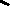     Imran ghani,waheed ur rehman,rehana khadim,sohail aziz,shiasta Naseem,samra rehmat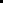 Role of duke Treadmill score in assassing the severity of coronary artery disease in patients presenting with angina(pafmj Med 2018;68(suppl 1):s147-s52)Mohammad asad,rehana khadim,tahir Iqbal,hafiz mohammad Shafique,mir waqas Baloch,.samra rehmatA comparison of contrast induced nephropathy between normal and high risk population undergoing coronary angiography(pafmj 2018;68(suppl-1):s38-s41)Mir waqas Baloch,rehana khadim,samra rehmat,Frequency of early left ventricular thrombus in patients presenting with various types of acute STEMI using echocardiograpy  as a measuring tool(pafmj2017;67(suppl-2):s207-10)  Mohammad asad,imran fazal,mir waqas Baloch,adnan mehmood,Ayesha siddiqa, Farhan tayyub,rehana khadim,samra rehmat